Федеральное агентство морского и речного транспортаФедеральное государственное  образовательное учреждениевысшего образования«Государственный университет морского и речногофлота имени адмирала С. О. Макарова»Кафедра: «Транспортной логистики»Дисциплина:  «Политология и социология»РЕФЕРАТНА ТЕМУПОЛИТИЧЕСКАЯ  ИДЕОЛОГИЯ И ПОЛИТИЧЕСКАЯ МИФОЛОГИЯВыполнил:студент 1 курсадневного отделенияАрхипов Алексей Игоревич,обучающийся по профессиональной образовательной программе подготовки бакалавров«26.03.01. – Управление водным транспортом и гидрографическое обеспечение судоходства» по профилю «Управление водными и мультимодальными перевозками»Научный руководитель:профессор,доктор философских наук  							Евланников Владимир ПрокопьевичСанкт-Петербург2018План:1. Вступление……………………………………………………………………………..стр.31.1. Актуальность…………………………………………………………стр.41.2. Цель исследования………………………………………………стр.41.3. Задачи……………………………………………………………………стр.41.4. Объект исследования…………………………………………..стр.41.5. Предмет исследования………………………………………..стр.41.6. Методы исследовательской работы………………….стр. 42. Теория политической идеологии……………………………………….. стр.5	2.1. Определение политической идеологии………………стр.5	2.2. Основные функции политической идеологии……..стр.5	2.3. Уровни реализации политической идеологии…….стр.5	2.4. Формы проявления политической идеологии……. стр.5 3. Суть коммунизма, как идеологии………………………………………. стр.6	3.1. Определение……………………………………………………….. стр.6	3.2. Основоположники …………………………………………………………… стр.6		3.2.1. Карл Маркс……………………………………………. стр.6		            3. 2. 1. 1. Социализм (коммунизм) Карла Маркса….. стр.6		           3. 2. 1. 2. Цитаты Карла Маркса, раскрывающие суть коммунизма, как идеологии…………………………………………………………………………………стр.8		3.2.2. Фридрих Энгельс………………………………….стр.8			3. 2. 2. 1. Роль Энгельса в создании марксизма………. стр.8			3. 2. 2. 2. Цитаты Фридриха Энгельса, раскрывающие суть коммунизма, как идеологии (из книги Фридриха Энгельса «Принципы коммунизма»)……… стр.93. 3. Владимир Ленин…………………………………………………стр.103. 3. 1. Политическая философия Владимира Ленина……стр.10	3. 3. 1. 1. Коммунизм, социализм и диктатура пролетариата….стр.113. 3. 2. Цитаты Владимира Ленина, раскрывающие суть коммунизма, как идеологии  …. стр.124. Суть национал-социализма, как  идеологии ……………..…  стр.13	4.1. Определение………………………………………………… стр.13	4.2. Адольф Гитлер………………………………………..….. стр.13	4.3. Программные установки национал-социализма в программе НСДАП…….  стр.13	4.4. Программные установки Гитлера………………………стр.145. Теория политической мифологии………………………..……………стр.156. Суть мифа об американской исключительности………..стр.15	6. 1. Причины в их историческом контексте……. стр.15		6. 1. 1. Отсутствие феодализма……… стр.16		6. 1. 2. Пуританские корни……………… стр.16		6. 1. 3. Американская революция и республиканизм……..стр.16		6. 1. 4. Рабство……………………………..стр.16		6.1.5. Иммиграция…………………….. стр.16	6.2. Рассмотрение аргументов……………….. стр.17		6.2.1. Республиканский характер и идеи государственности…….. стр.17		6.2.2. Пограничный дух…………….. стр.17		6.2.3. Мобильность……………………стр.17		6. 2. 4. Американская революция…….. стр.187. Суть идеи Третьего Рима, как политической мифологии……стр.188. Заключение………………………………………………………………………………………стр.199. Список литературы и ресурсов……………………………………………………….стр.20ВступлениеБольшая российская энциклопедия даёт определение понятию «Государство»: Государство — политическая форма организации общества на определённой территории, удовлетворяющая некоторым дополнительным требованиям. Ни в науке, ни в международном праве не существует единого и общепризнанного определения понятия «государство».Первые государства появились в южных регионах нашей планеты, там, где для этого были наиболее благоприятные природно-географические условия. Они зародились примерно в один период порядка пяти тысяч лет назад.Согласно версии известных немецких философов Карла Маркса и Фридриха Энгельса, государство возникает в процессе усиления социального неравенства, повышения роли собственности и появления класса состоятельных людей. Им, в свою очередь, требуется специальный аппарат для защиты своих интересов и сохранения влияния на соплеменников. Бесспорно, это явление имело место, но не только оно способствовало появлению государства. Существует также теория, согласно которой новый тип организации общества стал следствием необходимости контролировать и распределять ресурсы, своеобразный верховный распорядитель хозяйственных объектов, с целью эффективного их развития, такой способ организации государства наиболее применим к Древнему Египту, где ирригационная система выступала главным хозяйственно-экономическим объектом. Египет - первое государство. Теперь в руках одного правителя были сосредоточены все плодотворные ресурсы Нила, появились все условия для развития единой государственной системы поливного земледелия, и теперь тот, кто ее контролировал, обладал значительными материальными ресурсами. Ослабляющая страну раздробленность сменилась сильным, единым государством, и дальнейшее развитие Египта прекрасно демонстрирует все положительные моменты этого процесса. Долгие годы эта страна доминировала над всем ближневосточным регионом. Другой благоприятный район Земли, Месопотамия, не смогла побороть центробежные силы, существовавшие здесь города-государства не смогли объединиться под властью единого монарха. Поэтому постоянные конфликты дестабилизировали политическую и экономическую ситуацию, что дало возможность Египту вырваться вперед, и вскоре шумерские государства попадают в сферу влияния египетского государства, а затем и других сильных государств региона. А сказать, какое государство появилось первым, с хронологической точностью не представляется возможным, поэтому первым государством планеты считается Египет.Экскурс в историю даёт нам понять, что жизнедеятельность общества, а, соответственно, жизнедеятельность каждого индивида, как его субъекта, невозможна без института государства. Отсутствие вертикали власти ведёт к проблемам в распределении добываемых ресурсов, а следовательно, к постоянной войне всех против всех. Чтобы институт государства был прочным и устойчивым каждый правитель разрабатывает свой скрепляющий общество материал – политическую  идеологию, а, чтобы скрепляющий общество материал, при этом, зафиксировал в себе непоколебимый авторитет, исключительность, обеспечивал полную безопасность правителя, разрабатывается политическая мифология. АктуальностьСо времён Древнего Египта понятия «государство», «политическая идеология», «политическая мифология», обеспечивают порядок и стабильность в обществе, скрепляют его. Наше государство, народ, недавно, по историческим меркам, узнали, что происходит, если из жизни общества выпадает какое-то из трёх предложенных понятий. Развал государства СССР и его идеологии повлёк за собой межнациональные и социальные конфликты, обнищание граждан, высокий уровень преступности, развал системы образования, обвал экономики, отказ от уважения к истории своего государства, отсутствию идеологии, де-факто, потерю независимости страны.Прошло более 26 лет с момента путча, а наше общество и государство только начали восстанавливать политическую идеологию и политическую мифологию. Всё более и более часто в обществе звучит фраза: «Государственная идеология Российской Федерации – патриотизм!»     Общество вспоминает исторических персонажей, создавая им мифологические образы. Вспомним, телевизионный конкурс «Имя России», в котором по  народному голосованию победил Святой Александр Невский. Противоположные мнения по поводу сталинского периода тоже сводятся к мифологии: одна часть общества считает нормальным иконы с изображением Сталина, другая доходит до причисления его к бесам. Процесс восстановление политической идеологии и мифологии в России только начался, поэтому эти два понятия нуждаются в тщательном исследовании.Цель исследования: 	Выявление сути идеологий и мифологий, оказавших на человечество наибольшее влияние.1.3. Задачи:1. Изучить теорию политической идеологии;2. Изучить суть коммунизма, как идеологии;3. Изучить суть национал-социализма, как  идеологии;4. Изучить теорию политической мифологии;5. Изучить суть мифа об американской исключительности;6. Изучить суть идеи Третьего Рима, как политической мифологии.1.4. Объект исследования:Объектом исследования являются политические идеологии и мифологии, оказавшие на человечество наибольшее влияние.1.5. Предмет исследования:Предметом  исследования является суть политических идеологий и мифологий, оказавших на человечество наибольшее влияние.1.6. Методы исследовательской работы:При проведении исследования мною были использованы следующие методы: Работа с научной литературой;Работа с источниками Интернета и электронными ресурсами;Анализ2. Теория политической идеологии2.1. Определение политической идеологииПолитическая идеология – ядро политического сознания, систематизированная совокупность идейных воззрений, выражающих коренные интересы различных социальных групп по поводу власти, её завоевания, защиты и использования, на основе которых складываются политические отношения и  функционируют соответствующие институты, организации и учреждения.2.2. Основные функции политической идеологииПропагандистская. Создание позитивного образа проводимой (или предлагаемой населению) политической линии, её соответствия интересам того или иного класса, нации, государства.Образовательно-воспитательная. Овладение массовым политическим сознанием, внедрение в него заданных критериев оценки настоящего развития общества, определённых целей и задач, по которым люди должны ориентироваться в политическом пространстве.Интегрирующая. Сплочение общества либо на базе интересов какой-либо социальной или национальной группы (среднего класса, граждан коренной национальности), либо на почве сознательно сформулированных целей, не опирающихся на конкретные группы населения.Когнитивная (познавательная). Предоставляет обществу возможности для ориентации в мире политики.Легимитирующая (оправдывающая). Указывает на то, что по природе своей идеология всегда  стремится дать обоснование тому или иному политическому режиму.Нормативная. Идеология очерчивает ценностные параметры, критерии оценки тех или иных политических явлений, событий, действий.Мобилизационная. Способствует сплочению социальных групп и индивидов вокруг каких-либо политических идей и лозунгов, побуждает их к политическим действиям. 2.3. Уровни реализации политической идеологииТеоретико-концептуальный. Формулируются основные положения, раскрывающие интересы и идеалы класса, социального  слоя, нации, государства.Программно-политический. Разрабатываются программы, манифесты, лозунги, составляющие идейно-политическую основу для принятия политических решений, ориентирования и стимулирования политического поведения масс.Актуализированный. Определяется степенью освоения гражданами целей и принципов идеологии и характером их воплощения в различных формах политического участия.2.4. Формы проявления политической идеологииПолитические теории;Политические концепции;Политические идеи;Социально-политические идеалы;Политические принципы;Политические лозунги;Политические взгляды.3. Суть коммунизма, как идеологии3. 1. ОпределениеКоммунизм (от лат. commūnis «общий») — теоретический общественный и экономический строй, основанный на социальном равенстве, общественной собственности на средства производства.3. 2. Основоположники 3. 2. 1. Карл Маркс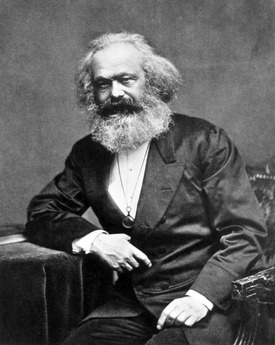 Карл Генрих Маркс (5 мая 1818 года, Трир — 14 марта 1883 года, Лондон) — немецкий философ, социолог, экономист, писатель, поэт, политический журналист, общественный деятель. Друг и единомышленник Фридриха Энгельса, в соавторстве с которым написал «Манифест коммунистической партии» (1848 год). Автор классического научного труда по политической экономии «Капитал. Критика политической экономии» (1867 год)3. 2. 1. 1. Социализм (коммунизм) Карла Маркса Для Карла Маркса материалистическое понимание диалектического развития истории человечества является основой научного изучения производства, социальных отношений, форм культуры, психики человека. С его точки зрения социализм является не случайным, а исторически неизбежным следствием становления пролетариата новым революционным классом. Энгельс и Маркс особо делали акцент на том, что социализм является теоретическим выражением этих революционных классовых интересов.Совершить этот освобождающий мир подвиг — таково историческое призвание современного пролетариата. Исследовать исторические условия, а вместе с тем и саму природу этого переворота и таким образом выяснить ныне угнетённому классу, призванному совершить этот подвиг, условия и природу его собственного дела — такова задача научного социализма, являющегося теоретическим выражением пролетарского движения.— Фридрих Энгельс, «Развитие социализма от утопии к науке»Маркс раскритиковал утопический социализм, считая свой социализм, названный Энгельсом научным, наследником и прямым продолжением немецкой классической философии. С точки зрения Карла Корша, буржуазные философы неспособны увидеть это соответствие, находясь на позиции своих классовых интересов. Слова социализм и коммунизм в данном случае употреблялись как синонимы.…нам следует лишь перейти от обычного, абстрактного и идеологического мышления современных буржуазных историков философии к ещё отнюдь не специфически марксистской, но хотя бы просто диалектической точке зрения (гегельянской и марксистской). Тогда мы сразу поймем не только факт существования связи между немецкой идеалистической философией и марксизмом, но и её внутреннюю необходимость. Мы поймем, что марксистская система, теоретическое выражение революционного движения пролетарского класса, должна стоять идейно-исторически (идеологически) в совершенно том же отношении к системе немецкой идеалистической философии, этому теоретическому выражению революционного движения буржуазного класса, в каком в области общественной и политической практике революционное классовое движение пролетариата стоит к буржуазному революционному движению. Это — один и тот же исторический процесс развития, в котором, с одной стороны, из революционного движения третьего сословия выходит «самостоятельное» классовое пролетарское движение, с другой же — буржуазной идеалистической философии противопоставляется «самостоятельная» новая материалистическая теория марксизма. Все эти явления стоят во взаимной связи. Возникновение марксистской теории, выражаясь гегельянски-марксистски, является лишь «оборотной стороной» возникновения реального классового пролетарского движения; только обе стороны вместе составляют конкретную совокупность исторического процесса.— Карл Корш, «Марксизм и философия»Считая свой социализм продолжением немецкой классической философии, Маркс критиковал и высмеивал представителей её младогегельянского направления за борьбу «с тенями действительности».Поднимем восстание против этого господства мыслей. Научим их, как заменить эти иллюзии мыслями, отвечающими сущности человека, говорит один, как отнестись к ним критически, говорит другой, как выкинуть их из своей головы, говорит третий, — и… существующая действительность рухнет.— К. Маркс, "Немецкая идеология"Маркс утверждает, что подобное развенчание господствующих взглядов способом критического отношение к формам идеологии: теологической, философской, правовой, политэкономической и пр. — невозможно без естественного исторического преобразования самой действительности.Мы не станем, конечно, утруждать себя тем, чтобы просвещать наших мудрых философов относительно того, что «освобождение» «человека» ещё ни на шаг не продвинулось вперед, если они философию, теологию, субстанцию и всю прочую дрянь растворили в «самосознании», если они освободили «человека» от господства этих фраз, которыми он никогда не был порабощен; что действительное освобождение невозможно осуществить иначе, как в действительном мире и действительными средствами, что рабство нельзя устранить без паровой машины и мюль-дженни, крепостничество — без улучшения земледелия, что вообще нельзя освободить людей, пока они не будут в состоянии полностью в качественном и количественном отношении обеспечить себе пищу и питье, жилище и одежду, «освобождение» есть историческое дело, а не дело мысли, и к нему приведут исторические отношения, состояние промышленности, торговли, земледелия и общения…— К. Маркс, «Немецкая идеология»Как продолжение немецкой классической философии, социализм Маркса имел целью упразднять формы идеологии как способом их изучения, так и способом революционным, преобразованием общества, которые понимались как две стороны одного естественно-исторического процесса борьбы пролетариата за власть. Социализм Маркса претендовал быть и научным обществоведением, и преобразованием общества по науке, то есть научной теорией коммунистической революции.Карл Корш предостерегал от вульгарного понимания подобной критики форм идеологии, описывая её следующим образом на примере философской формы буржуазной идеологии:дело заключается в вопросе о том, что мы фактически должны понимать под упразднением философии, о котором Маркс и Энгельс говорили в особенности в их первый период, в 40-х годах, но также довольно часто и в позднейшее время. Как должно произойти или как оно произошло это упразднение? Каким образом? Каким темпом? И для чего? И должны ли мы это упразднение философии представлять осуществленным раз навсегда, так сказать одним актом, работой ума Маркса и Энгельса за марксистов, или за весь пролетариат, или же за все человечество? Или же, наоборот (подобно упразднению государства), представлять его себе как очень долгий и длительный, проходящий через самые различные фазы, революционный исторический процесс? И в последнем случае: в каком отношении стоит затем марксизм к философии, пока этот длительный исторический процесс ещё не достиг своей конечной цели, упразднения философии?— Карл Корш, «Марксизм и философия»3. 2. 1. 2. Цитаты Карла Маркса, раскрывающие суть коммунизма, как идеологии«Только в коллективе существуют для каждого индивида средства, дающие ему возможность всестороннего развития своих задатков, и, следовательно, только в коллективе возможна личная свобода»;«Нравственное государство предполагает в своих членах государственный образ мыслей, если даже они вступают в оппозицию против органа государства, против правительства»;«Государство воспитывает своих членов тем путём, что делает их членами государства, что оно превращает частные цели во всеобщие, грубый инстинкт — в нравственные склонности, природную независимость — в духовную свободу».3. 2. 2. Фридрих Энгельс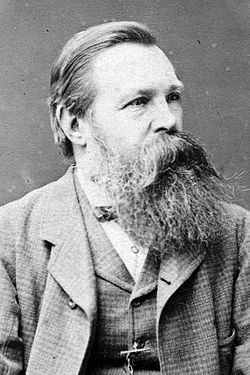 Фридрих Энгельс (28 ноября 1820 года, Бармен (ныне район Вупперталя) — 5 августа 1895 года, Лондон) — немецкий философ, один из основоположников марксизма, друг и единомышленник Карла Маркса и соавтор его трудов.В 1848 году он совместно с Карлом Марксом написал «Манифест Коммунистической партии». Помимо этой работы, он сам и в соавторстве (в основном с Марксом) написал ряд других трудов, а позже финансово поддерживал Маркса, пока тот вёл исследования и писал «Капитал». После смерти Маркса Энгельс редактировал второй и третий тома. Кроме того, Энгельс организовал заметки Маркса по теориям прибавочной стоимости, которые в 1905 году издал Карл Каутский как «четвёртый том» «Капитала».3. 2. 2. 1. Роль Энгельса в создании марксизмаЭнгельс, как и Маркс, является одним из основоположников материалистического понимания истории. Энгельс совместно с Марксом предпринял диалектико-материалистическую переработку буржуазной политической экономии. Создав вместе с Марксом диалектический материализм, материалистическое понимание истории и научный коммунизм, Энгельс в ряде своих произведений в строго систематизированной форме изложил марксизм как цельное мировоззрение, показал его составные части и теоретические источники. Этим Энгельс в огромной мере способствовал победе марксизма в международном рабочем движении в 90-е гг. XIX века. Разрабатывая совместно с Марксом учение об общественно-экономических формациях, Энгельс раскрыл ряд специфических закономерностей первобытнообщинного строя, античного и феодального обществ, возникновения в них частной собственности и классов, формирования государства. В последние годы жизни Энгельс уделил значительное внимание вопросу о взаимоотношении экономического базиса, политической и идеологической надстроек. Он подчеркивал необходимость конкретного раскрытия огромного воздействия на жизнь общества политики определенных классов, их борьбы за политическое господство, правовых отношений, идеологии. Велико его участие в разработке марксистского учения о литературе и искусстве. Ряд областей марксистской науки является в значительной мере результатом самостоятельного вклада Энгельса. К их числу относятся: учение о диалектических закономерностях в природе и в естествознании, диалектико-материалистическое учение об армии и военном деле и др.Маркс и Энгельс настаивали на единстве революционной теории и практики международного рабочего движения. Они совместно разработали программу, стратегию и тактику пролетариата, обосновали необходимость создания революционной партии, осуществления социалистической революции и установления диктатуры пролетариата. Маркс и Энгельс явились пропагандистами пролетарского интернационализма и организаторами первых международных объединений рабочего класса — Союза коммунистов и 1-го Интернационала.Велики заслуги Энгельса в последние годы жизни. Он развил марксистскую науку, развернул борьбу против оппортунизма и левого сектантства, против догматизма в социалистических партиях. Работая над завершением 3-го тома «Капитала», Энгельс в своих дополнениях к нему подметил некоторые черты, свойственные новому периоду развития капитализма — империализму.В «Манифесте Коммунистической партии» Маркс и Энгельс рассматривали насильственную антикапиталистическую революцию как завершающую стадию классовой борьбы между пролетариатом и буржуазией. Но после поражения революций 1848-49 годов они преодолели свои иллюзии относительно близости антикапиталистической революции, что позволило им более трезво оценить повседневную борьбу пролетариата за свои права в рамках буржуазного общества. Они стали говорить о возможности мирных социалистических преобразований, учитывая расширение избирательного права в европейских странах во второй половине XIX века. Так, во введении к переизданию работы Маркса «Классовая борьба во Франции с 1848 по 1850 гг.» Энгельс писал, что «рабочие стали оспаривать у буржуазии каждую выборную должность, если при замещении её в голосовании участвовало достаточное количество рабочих голосов. И вышло так, что буржуазия и правительство стали гораздо больше бояться легальной деятельности рабочей партии, чем нелегальной, успехов на выборах, — чем успехов восстания».3. 2. 2. 2. Цитаты Фридриха Энгельса, раскрывающие суть коммунизма, как идеологии(из книги Фридриха Энгельса «Принципы коммунизма»)«Частная собственность должна быть также ликвидирована, а её место заступит общее пользование всеми орудиями производства и распределение продуктов по общему соглашению, или так называемая общность имущества»;«Введение свободной конкуренции равносильно, таким образом, открытому заявлению, что отныне члены общества не равны между собой лишь постольку, поскольку не равны их капиталы, что капитал становится решающей силой, а капиталисты, буржуа, тем самым становятся первым классом в обществе»;«Раб освобождает себя тем, что из всех отношений частной собственности уничтожает одно только отношение рабства и благодаря этому тогда только становится пролетарием; пролетарий же может освободить себя, только уничтожив частную собственность вообще».3. 3. Владимир Ленин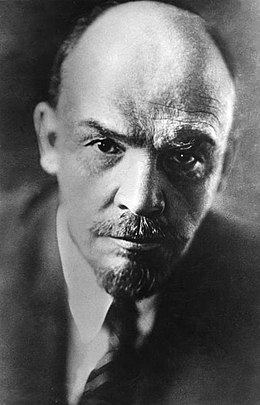 Владимир Ильич Ульянов (основной псевдоним Ленин; 10 (22) апреля 1870, Симбирск — 21 января 1924, усадьба Горки, Московская губерния) - марксист, публицист, основоположник марксизма-ленинизма, идеолог и создатель Третьего (Коммунистического) интернационала, основатель СССР, первый председатель СНК СССР. Сфера основных политико-публицистических работ — материалистическая философия, теория марксизма, критика капитализма и империализма, теория и практика осуществления социалистической революции, построения социализма и коммунизма, политэкономия социализма.3. 3. 1. Политическая философия Владимира ЛенинаКак полагают исследователи, чтобы познать себя через теорию, философия должна признать: она не что иное, как замещение политики, своего рода продолжение политики, своего рода пережёвывание политики — и выясняется, что первым об этом сказал Ленин.Политическая философия Ленина ориентировалась на радикальное переустройство общества, ликвидирующее всякое угнетение, социальное неравенство. Средством такого переустройства должна была быть революция. Обобщая опыт прежних революций, Ленин разрабатывает учение о революционной ситуации и о диктатуре пролетариата как средстве защиты и развития завоеваний революции. Как и основатели марксизма, Ленин рассматривает революцию как следствие в первую очередь объективных процессов, указывая, что она не делается по заказу или по желанию революционеров. При этом Ленин вносит в марксистскую теорию положение о том, что социалистическая революция не обязательно должна произойти в наиболее развитых капиталистических странах; цепь империалистических государств может прорваться в наиболее слабом, из-за переплетения в нём множества противоречий, звене. В восприятии Ленина таким звеном была Россия в 1917 году.Под политикой Ленин понимал прежде всего действия больших масс людей. «…Когда открытого политического выступления масс нет, — писал он, — его никакие путчи не заменят и искусственно не вызовут». Вместо свойственных другим политикам рассуждений об элитах и партиях Ленин говорил о массах и социальных группах. Он внимательно изучал жизнь разных слоёв населения, стараясь выявить изменения настроений классов и групп, соотношение их сил и т. д. На этой основе делались выводы о классовых союзах, о лозунгах дня и возможных практических действиях.При этом Ленин отводил большую роль субъективному фактору. Он доказывал, что социалистическое сознание не возникает само собой из экономического положения пролетариата, что для его выработки нужна деятельность теоретиков, опирающихся на более широкие основания, и что это сознание нужно вносить в рабочий класс извне. Ленин разрабатывал и претворял в жизнь учение о партии как ведущей части класса, указывал на роль субъективных составляющих в революции, которые сами не возникают из революционной ситуации. В связи с этими положениями одни интерпретаторы стали говорить о существенном вкладе Ленина в марксистскую теорию, другие — о его волюнтаризме.Ленин также высказал ряд положений, развивавших марксистскую идею об отмирании государства, чему, согласно Ленину, должна предшествовать его радикальная демократизация, включая выборность и сменяемость депутатов и чиновников, работа которых должна оплачиваться на уровне зарплаты рабочих, всё более широкое привлечение к государственному управлению представителей народных масс, с тем чтобы в конечном счёте управляли по очереди все, и управление перестало быть привилегией.3. 3. 1. 1. Коммунизм, социализм и диктатура пролетариатаСогласно Ленину всякое государство носит классовый характер. В статье «Мелкобуржуазная позиция в вопросе о разрухе» (Полн. собр. соч., т. 32) В. И. Ленин пишет: «В вопросе о государстве отличать в первую голову, какому классу „государство“ служит, какого класса интересы оно проводит» (С. 247). В подготовленной Лениным Программе РКП(б) было записано: «В противоположность буржуазной демократии, скрывавшей классовый характер её государства, Советская власть открыто признает неизбежность классового характера всякого государства, пока совершенно не исчезло деление общества на классы и вместе с ним всякая государственная власть» (С. 424). В брошюре «Письмо к рабочим и крестьянам по поводу победы над Колчаком» (Полн. собр. соч., т. 39) В. И. Ленин классовый характер государства подчеркивает самым решительным образом: «Либо диктатура (то есть железная власть) помещиков и капиталистов, либо диктатура рабочего класса».В Тезисах доклада о тактике РКП на III конгрессе Коммунистического Интернационала (Полн. собр. соч., т. 44) В. И. Ленин отмечает: «Диктатура пролетариата означает не прекращение классовой борьбы, а продолжение её в новой форме и новыми орудиями. Пока остаются классы, пока свергнутая в одной стране буржуазия удесятеряет свои атаки на социализм в международном масштабе, до тех пор эта диктатура необходима». (С. 10) А поскольку, как подчёркивалось в Докладе о тактике РКП на III конгрессе Коммунистического Интернационала 5 июля 1921 г. (Полн. собр. соч., т. 44), «задача социализма состоит в том, чтобы уничтожить классы» (С. 39), постольку период диктатуры пролетариата охватывает всю первую фазу коммунизма, то есть весь период социализма.До построения коммунизма необходим промежуточный этап — диктатура пролетариата. Коммунизм делится на два периода: социализм и собственно коммунизм. При социализме нет эксплуатации человека человеком, но ещё нет изобилия материальных благ, позволяющего удовлетворить любые потребности всех членов общества.Взятие власти большевиками в октябре 1917 г. В. И. Ленин рассматривал как начало социалистической революции (см.: Ленин В. И. Полн. собр. соч., Т.35. С.243, 309, 396), успех которой был для него долгое время проблематичным (см.: там же. С.96, 377—378). Объявление советской республики социалистической означало для него лишь «решимость Советской власти осуществить переход к социализму» (Ленин В. И. Полн. собр. соч. Т.36. С.295).В 1920 году в своей речи «Задачи союзов молодёжи», Ленин утверждал, что коммунизм будет построен в 1930—1940 годах. В данной работе В. И. Ленин утверждал, что коммунистом можно стать лишь обогатив свою память знанием тех богатств, которое выработало человечество, при этом критически их переосмыслив для построения нового социалистического общества. В одной из последних своих работ «О кооперации» В. И. Ленин рассматривал социализм, как строй цивилизованных кооператоров при общественной собственности на средства производства и классовой победе пролетариата над буржуазией.3. 3. 2. Цитаты Владимира Ленина, раскрывающие суть коммунизма, как идеологии«Не подлежит сомнению, что развитие идёт в направлении к одному-единственному тресту всемирному, поглощающему все без исключения предприятия и все без исключения государства. Но развитие идёт к этому при таких обстоятельствах, такими темпами, при таких противоречиях, конфликтах и потрясениях — отнюдь не только экономических, но и политических, национальных и пр. и пр., — что непременно раньше, чем дело дойдет до одного всемирного треста, до «ультраимпериалистического» всемирного объединения национальных финансовых капиталов, империализм неизбежно должен будет лопнуть, капитализм превратится в свою противоположность». — предисловие к брошюре Н. Бухарина «Мировое хозяйство и империализм», декабрь 1915. — ПСС, 5-е изд., т. 27, с. 98.«Мы не утописты. Мы знаем, что любой чернорабочий и любая кухарка не способны сейчас же вступить в управление государством. В этом мы согласны и с кадетами, и с Брешковской, и с Церетели. Но мы отличаемся от этих граждан тем, что требуем немедленного разрыва с тем предрассудком, будто управлять государством, нести будничную, ежедневную работу управления в состоянии только богатые или из богатых семей взятые чиновники. Мы требуем, чтобы обучение делу государственного управления велось сознательными рабочими и солдатами и чтобы начато было оно немедленно, т. е. к обучению этому немедленно начали привлекать всех трудящихся, всю бедноту». — Удержат ли большевики государственную власть? (1 (14) октября 1917 г.).— ПСС, 5-е изд., т. 34, с. 315. «Пролетарская диктатура должна доводить до конца разрушение связи между эксплуататорскими классами, помещиками и капиталистами, и организацией религиозной пропаганды, как поддержки темноты масс. Пролетарская диктатура должна неуклонно осуществлять фактическое освобождение трудящихся масс от религиозных предрассудков, добиваясь этого посредством пропаганды и повышения сознания масс, вместе с тем заботливо избегая всякого оскорбления чувств верующей части населения и закрепления религиозного фанатизма». — Черновой набросок проекта программы РКП(б) (23 февраля 1919 г.).— ПСС, 5-е изд., т. 38, с. 95.4. Суть национал-социализма, как идеологии4.1. ОпределениеНационал-социализм (нацизм) — официальная политическая идеология в Третьем рейхе, являющаяся формой фашизма с элементами расизма и антисемитизма.4.2. Адольф Гитлер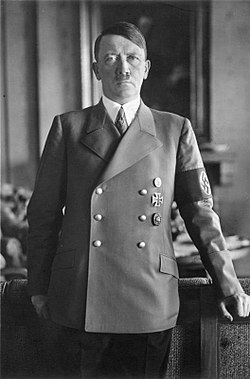 Адольф Гитлер (20 апреля 1889, деревня Рансхофен (ныне — часть города Браунау-ам-Инн), Австро-Венгрия — 30 апреля 1945, Берлин, Германия) — основоположник и центральная фигура национал-социализма, основатель тоталитарной диктатуры Третьего рейха, вождь (фюрер) Национал-социалистической немецкой рабочей партии (1921—1945), рейхсканцлер (1933—1945) и фюрер (1934—1945) Германии, верховный главнокомандующий вооружёнными силами Германии (с 19 декабря 1941) во Второй мировой войне.Экспансионистская политика Гитлера стала одной из главных причин развязывания Второй мировой войны. С его именем связаны многочисленные преступления против человечества, совершённые нацистским режимом как в самой Германии, так и на оккупированных ею территориях, включая Холокост. Международный военный трибунал признал преступными созданные Гитлером организации (СС, Служба безопасности (СД) и гестапо) и само руководство нацистской партии.4.3. Программные установки национал-социализма в программе НСДАПОсновные идеи Гитлера нашли отражение в опубликованной в 1920 году программе НСДАП (программа «25 пунктов»), стержень которой составляли следующие требования:Ликвидация последствий Версальского диктата;Обретение жизненного пространства для растущего народа Германии и германоязычного населения;Восстановление мощи Германии путём объединения под единым государственным управлением всех немцев и подготовка к войне (при категорическом исключении возможности войны на два фронта);Очищение германской территории от засоряющих её инородцев, прежде всего евреев;Освобождение народа от диктата мирового финансового капитала и всемерная поддержка мелкого и ремесленного производства, творчества лиц свободных профессий;Решительное противостояние коммунистической идеологии;Улучшение условий жизни населения, ликвидация безработицы, массовое распространение здорового образа жизни, развитие туризма, физкультуры и спорта.4.4. Программные установки ГитлераВыступая перед представителями верховного командования вермахта 3 февраля 1933 года, Гитлер высказался следующим образом: «…важнейшей предпосылкой для достижения цели является возрождение политической мощи, на что должны быть мобилизованы все ресурсы, которыми располагает государство».1. Внутри государства: Полный отказ от прежней внутренней политики. Нетерпимость к любым попыткам отвлечь от выполнения этой задачи (в том числе отказ от пацифизма). Кто не подчиняется этому, должен быть принуждён подчиниться. Искоренение марксизма в корне. Убеждение молодёжи и народа в целом в том, что нас может спасти только борьба, и что возврата к прошлому нет. (Проведение политики расширения нацизма с целью привлечь миллионы к национал-социализму). Воспитание юношества в военном духе любыми средствами. Введение смертной казни в отношении всех предателей народа и государства. Строгое авторитарное управление страной. Устранение любых метастаз демократии.2. Вне государства: Противостояние диктату Версаля. Завоевание равных прав на основании Женевских соглашений, что будет бесполезно в случае, если народом не овладеет воля к вооружённой борьбе. Забота о союзниках.3. В хозяйстве: Забота о сельском населении. Простое увеличение экспорта бесполезно, поскольку покупательная способность в масштабах мировой экономики ограничена и имеет место перепроизводство продукции сельского хозяйства. Единственный выход из создавшейся ситуации с безработицей лежит в политике освоения новых территорий. Однако это — длительный процесс и быстрых результатов в ближайшее время ждать не приходится, ибо жизненного пространства у немецкого народа слишком мало.4. Возрождение вермахта. Это — важнейшая предпосылка для успешного достижения цели. Введение всеобщей воинской обязанности. При этом органы государственной власти должны бдительно следить, чтобы армия не была поражена пацифизмом, коммунизмом или большевизмом или, по крайней мере, эти идеи никак не влияли бы на исполнение воинского долга. 5. Теория политической мифологииПолитическая мифология - мифологическое сознание, эмоционально окрашенное, чувственное представление о политической действительности, замещающее и вытесняющее реальное представление о ней и ее подлинное знание. В политике сознание лидеров сказывается особенно сильно. Миф подменяет объективное в политике его субъективным восприятием, субъективным образом, внутренне содержательным, существенным в политике - внешним и вымышленным.Современный политический миф отвечает извечным чаяниям человека, но, в отличие от архаического, он актуален и конкретен, характерен для самого времени. Это миф о великом вожде, мудрой политике, ожидании перемен. Обычно он исчезает вместе с изменениями обстоятельств и течением времени, а нередко и вместе с разочарованием в объекте почитания или открытием его подлинного облика. Тем не менее, миф широко культивируется в политике, иногда настойчиво прививается и эксплуатируется как сильный аргумент легитимации власти и политики. Так как миф становится достоянием коллективного сознания, он формирует определенное мироощущение, психологические и идеологические установки, обладающие стойкостью предрассудка.Миф устанавливает вымышленные причинные связи между реальными объектами, порождает ложные объекты (героические образы заурядных политических лиц), легенды о славном прошлом, соединяет действительность с вымыслом, вносит вымышленные отношения в подлинную ткань политических отношений.Миф заменяет реальное знание, и потому мифология политическая культивируется не любой политикой. К политической мифологии обращается внутренне слабая или порочная политика, она изживается в демократическом и открытом обществе, имеющем доступ к политической информации, достаточно зрелом, чтобы судить о подлинных политических событиях, отношениях и о видных фигурах политики, не ожидать какого-либо политического чуда и не рассчитывать на него.6. Суть мифа об американской исключительностиАмериканская исключительность — мировоззрение национальной исключительности, согласно которому Соединённые Штаты занимают особое место среди других народов с точки зрения своего национального духа, политических и религиозных институтов. Истоки такой позиции восходят к 1630 году, когда вышла книга Джона Винтропа «Модель христианского милосердия», но некоторые учёные относят её происхождение к Алексису де Токвилю, который утверждал, что Соединённые Штаты заняли особое место среди всех стран.Вера в американскую исключительность более характерна для консерваторов, чем либералов. Говард Зинн и Годфри Ходжсон утверждают, что она основана на мифе, и что «растёт число отказов от принятия идеи исключительности» на национальном и международном уровнях. В противоположность этому, лидер консерваторов Майк Хакаби говорит, что «отрицание американской исключительности означает по сути отрицание сердца и души этого народа».6. 1. Причины в их историческом контексте			          	6. 1. 1. Отсутствие феодализмаМногие учёные приняли модель американской исключительности, разработанную Гарвардским политологом Луисом Харцем. В работе «Либеральные традиции в Америке» (1955) Харц утверждает, что в американской политической жизни практически не было левых/социалистических и правых/аристократических элементов, которые доминируют в большинстве других стран, потому что в колониальной Америке отсутствовали феодальные традиции, такие как государственная религия, помещичьи земли и наследственное дворянство. Школа «либерального консенсуса», характерная для Дэвида Поттера, Дэниела Бурштина и Ричарда Хофштадтера, подобно Харцу, считает, что политические конфликты в американской истории оставались в жёстких рамках либерального консенсуса по отношению к частной собственности, правам личности и представительному правлению. Возникавшие национальные правительства были гораздо менее централизованными и националистичными, чем их европейские аналоги. 6.1.2. Пуританские корниМногие пуритане с арминианскими наклонностями занимали золотую середину между строгим кальвинистским предопределением и менее ограничивающим богословием Божественного Провидения. Они считали, что Бог заключил завет со своим народом и избрал их для проведения среди других народов Земли. Один из пуританских лидеров, Джон Уинтроп, выразил эту идею в виде образа «Города на холме» — это сообщество пуританской Новой Англии, которое должно служить моделью сообщества для остального мира. Эта метафора часто используется сторонниками исключительности. Пуританские глубоко моралистические ценности оставались частью национальной идентичности Соединённых Штатов на протяжении веков, оставаясь влиятельными и на сегодняшний день. Часть американской исключительности можно проследить от американских пуританских корней. 6.1.3. Американская революция и республиканизмИдеи, которые вызвали американскую революцию, пришли от традиций республиканизма, отвергнутого британским обществом. Томас Пейн в памфлете «Здравый смысл» впервые выразил убеждение, что Америка является не только расширением Европы, но и новой страной с почти неограниченным потенциалом и возможностями, которые переросли британскую метрополию. Эти настроения заложили интеллектуальную основу для концепции революционной американской исключительности и были тесно связаны с республиканизмом — убеждением, что суверенитет принадлежит людям, а не наследственному правящему классу. Алексис де Токвиль подчеркнул передовой характер демократии в Америке, утверждая, что ею проникнуты все аспекты жизни общества и культуры, в то время (1830-е годы), когда демократия не была в моде в других местах. 6.1.4. РабствоСоединённые Штаты были единственной республикой с рабством, более того, единственной богатой современной нацией, имевшей рабство. Европейские державы: Великобритания, Франция, Нидерланды, Испания и Португалия — имели рабство в своих заморских колониях, но оно отсутствовало в метрополии после примерно 1790 года. Кроме того, США являются единственной крупной страной, в которой рабство вызвало масштабную гражданскую войну, уничтожившую рабство путём насилия.6.1.5. ИммиграцияОдин из аргументов Алексиса де Токвиля в пользу американской исключительности используется до сих пор. Он состоит в том, что Америка остаётся необыкновенно привлекательной для иммигрантов из-за ожидаемых экономических и политических возможностей. С момента основания США многие иммигранты, такие как Александр Гамильтон, Джон Джейкоб Астор, Эндрю Карнеги, Чарли Чаплин, Боб Хоуп, Сол Беллоу, Генри Киссинджер и Арнольд Шварценеггер поднялись на вершину в бизнесе, СМИ и политике, не говоря уже об успехах их потомков, таких как Колин Пауэлл и Барак Обама. «Американская мечта» представляет собой воображаемое обилие возможностей американской системы.Соединённые Штаты являются первыми в мире по численности иммигрантов: более 38,5 миллионов проживающих в США человек являются иммигрантами первого поколения. Ежегодно Соединённые Штаты натурализуют около 900 тыс. иммигрантов в качестве новых граждан, больше любой другой страны в мире. С 1960 по 2005 год Соединённые Штаты занимали первое место в мире каждые пять лет по общему числу принимаемых иммигрантов. С 1995 года Соединённые Штаты принимали более 1 миллиона иммигрантов в год. Заняв первое место в первой десятке стран, принявших беженцев в 2006 году, США приняли их в два раза больше, чем следующие девять стран вместе взятых, около 50 тыс. беженцев. Кроме того, в среднем, более 100 тыс. беженцев в год переселялось ежегодно в период между 1990 и 2000 годами. Более того, более 85 тыс. лиц, ищущих убежища, ежегодно приезжают в Соединённые Штаты, из которых примерно 45 % добиваются успеха в его получении.Критики отмечают, что в настоящее время Америка вряд ли уникальна в привлечении иммигрантов, и что многие страны тоже популярны для переселения, такие как Австралия, Канада и Новая Зеландия, которые тоже приветствуют иммигрантов.6.2. Рассмотрение аргументов6.2.1. Республиканский характер и идеи государственностиСторонники американской исключительности утверждают, что Соединённые Штаты являются исключительными потому, что они были основаны на республиканских идеалах, а не на общем наследии, этнической принадлежности или правящей элите. По формулировке президента Авраама Линкольна в Геттисбергской речи Америка является нацией «задуманной на условиях свободы и преданной утверждению, что все люди созданы равными». С этой точки зрения Америка неразрывно связана со свободой и равенством.Политика Соединённых Штатов с момента их образования характеризовалась федерализмом и системой сдержек и противовесов, которые были разработаны, чтобы предотвратить чрезмерное усиление отдельных лиц, фракций, регионов или правительственных органов. Некоторые сторонники теории американской исключительности утверждают, что эта система и сопровождающее её подозрение к концентрации власти предотвращает Соединённые Штаты от страданий «тирании большинства», сохраняет свободную республиканскую демократию, а также то, что она позволяет гражданам жить на территории, законы которой отражают гражданские ценности. Следствием этой политической системы является то, что законы могут значительно варьироваться по стране. Критики американской исключительности утверждают, что эта система просто заменяет власть национального большинства государства на власть аналогичных сущностей внутри штатов. В целом, американская политическая система, в сравнении с унитарным государством, вероятно, обеспечивает доминирование местных органов власти и предотвращает чрезмерную государственную доминанту.6.2.2. Пограничный духСторонники американской исключительности часто утверждают, что «американский дух» или «американская идентичность» возникли из-за постоянной близости границ, вернее фронтира (следуя «теории границ» Фредерика Тёрнера), именно суровые и дикие условия породили американскую национальную жизнеспособность. Однако, этот «пограничный дух» был не только в Соединённых Штатах, другие страны, такие как Новая Зеландия, Канада, Южная Африка, Бразилия, Аргентина и Австралия тоже длительное время были пограничными, что наложило отпечаток на формирование их национальной психики. Фактически все британские колониальные области создавались пионерами-первопроходцами. Хотя каждый народ имеет свой пограничный опыт (например, в Австралии «товарищества», выполнявшие работу совместно, расцениваются в Соединённых Штатах как более чем индивидуализм), особенности, вытекающие из попыток британцев «освоить» дикие и часто враждебные территории против воли коренного населения, оказались общими для многих таких стран. Конечно, по большому счёту, всё человечество в тот или иной момент своей истории предпринимало усилия по расширению своих границ.6. 2. 3. МобильностьНа протяжении большей части своей истории, особенно с середины XIX — начала XX веков, Соединённые Штаты были известны как «страна возможностей», и они этим гордились и сами способствовали созданию возможностей для того, чтобы личность могла вырваться из среды своего класса и семьи. Примеры такой социальной мобильности включают:Профессиональные — дети могли легко выбрать карьеру, которая не была основана на выборе родителей.Географические — место жительства не рассматривалось как нечто статическое, граждане беспрепятственно переезжали на большие расстояния.Статусные — как и в большинстве стран, репутация и богатство семьи означало её переход в более высокий социальный круг. Здесь любой человек, начиная от бедных иммигрантов и выше, который упорно трудится, мог стремиться к высокому положению в обществе, независимо от обстоятельств рождения. Это стремление и есть то, что обычно называют американской мечтой. Обстоятельства рождения не являлись барьером для попадания в верхние эшелоны власти или для получения высокого статуса в американской культуре. В этом есть отличие от других стран, где многие высшие должности являются социально обусловленными.Однако, в настоящее время социальная мобильность в США значительно ниже, чем в ряде стран Европейского Союза. Американские мужчины, родившиеся в семьях, попадающих в нижние квинтили по доходам, имеют гораздо больше шансов остаться там по сравнению с аналогичными мужчинами в странах Северной Европы или Соединённом Королевстве. 6. 2. 4. Американская революцияАмериканская революционная война утвердила территорию идеологической «исключительности». Идеологи революции, такие как Томас Пейн и Томас Джефферсон, вероятно, стремились сформировать в Америке нацию, принципиально отличающуюся от европейских корней народа Америки, создавая современный конституционный республиканизм с ограничением клерикальной власти. Оппоненты возражают, считая, что нет ничего уникального в революции. Английская «славная революция» была почти за век до американской революции и привела к конституционной монархии. Французская революция привела к формированию демократии, эта революция рассматривается как процесс, который выковал самые современные идеалы демократии и управления государством.7. Суть идеи Третьего Рима, как политической мифологииК числу наиболее известных работ, посвященных восприятию теории «Москва – Третий Рим» в русской культуре Нового времени, относится статья Ю.М. Лотмана и Б.А. Успенского «Отзвуки концепции “Москва – третий Рим” в идеологии Петра Первого (К проблеме средневековой традиции в культуре барокко)». Ее непосредственная тема - семиотика петровского идеологического проекта новой столицы. Петербург Петра I рассматривается как своеобразная семиотическая проекция Рима и Ватикана на русскую культурную почву: название города («Санктпитербурх / Санкт-Петербург») и его герб (перекрещенные якоря) соотносятся с названием Рима – «города святого Петра» и с гербом Рима (Ватикана) – перекрещенными ключами. Сакрализация петербургского локуса в текстах петровской эпохи также рассматривается как трансформация сакрального римского пространства. При этом использование Петром I римской парадигмы и семиотической модели осмысляется как филиация теории «Москва – третий Рим».По мнению авторов статьи, «идея “Москва — третий Рим” по самой своей природе была двойственной. С одной стороны, она подразумевала связь Московского государства с высшими духовно-религиозными ценностями. Делая благочестие главной чертой и основой государственной мощи Москвы, идея эта подчеркивала теократический аспект ориентации на Византию. В этом варианте идея подразумевала изоляцию от “нечистых” земель. С другой стороны, Константинополь воспринимался как второй Рим, т. е в связанной с этим именем политической символике подчеркивалась имперская сущность — в Византии видели мировую империю, наследницу римской государственной мощи. Таким образом, в идее “Москва — третий Рим” сливались две тенденции — религиозная и политическая. При выделении второго момента подчеркивалась связь с первым Римом, что влекло затушевывание религиозного аспекта и подчеркивание аспекта государственного, “императорского”. Исходной фигурой здесь делался не Константин, а “Август-кесарь”. Выступая на первый план, государственность могла не освящаться религией, а сама освящать религию. <…>Итак, двойственная природа Константинополя как политического символа позволяла двоякое истолкование. В ходе одного подчеркивалась благость и священство, в ходе другого — власть и царство. Символическим выражением первого становится Иерусалим, второго — Рим. Соответственно идеал будущего развития Московского государства мог кодироваться в терминах той или иной символики.Таким образом, символ Византии как бы распадается на два символических образа: Константинополь понимается как новый Иерусалим — святой, теократический город и вместе с тем как новый Рим — имперская, государственная столица мира. Обе эти идеи и находят воплощение в осмыслении Москвы как нового Константинополя или третьего Рима, которое появляется после падения Византийской империи. Существенно при этом, что покорение Константинополя турками (1453 г) приблизительно совпадает по времени с окончательным свержением в России татарского господства (1480 г); оба эти события естественно связываются на Руси, истолковываясь как перемещение центра мировой святости — в то время как в Византии имеет место торжество мусульманства над православием, в России совершается обратное, т.е. торжество православия над мусульманством.8. ЗаключениеПроводя данное исследование целью которого является выявление сути идеологий и мифологий, оказавших на человечество наибольшее влияние, я всё больше и больше убеждался  в их исключительной роли в мировой истории. Идеи и мифы не материальны, их нельзя представить себе, дотронутся руками,  но для человечества их суть также важна, как и наличие в стране ядерной бомбы: идеология и мифология также гарантирует безопасность государства. Можно сказать, что идеи и мифы гораздо опаснее бомб, ведь не бомбы начинают революции, войны, а люди, вооружённые идеями и мифами, и изученные мной идеи и мифы подтверждают это утверждение.Следствием появления и попадания в широкие массы коммунистической идеологии явились развал крупнейших империй начала ХХ века, кровопролитные революции и гражданские войны, террор в странах, где к власти пришли приверженцы данной идеологии, построение сверхдержавы.Следствием появления и попадания в широкие массы национал-социалистической идеологии явились мировая война, миллионы загубленных жизней, разрушение многих городов в разных странах.Следствием мифа об американской исключительности стали войны в Ираке и в Афганистане, в Ливии и в Сирии, приведшие к развалу данных государств и к большим человеческим жертвам.Следствием мифа о третьем Риме стало возвышение Российского государства.Возвращаясь к актуальности проблемы восстановления политической идеологии и политической мифологии в современной России, я, опираясь на мною изученные идеологии и мифологии и следствия попадания их в широкие массы, прихожу к следующему выводу: наше государство, даже имея на вооружении атомную бомбу, никогда не станет стабильным и процветающим, если не восстановит подходящую для него  самого и для российского народа политическую идеологию и политическую мифологию.Список литературы и ресурсовФридрих Энгельс «Развитие социализма от утопии к науке»;Карл Корш «Марксизм и философия»;Карл Маркс «Немецкая идеология»;Фридрих Энгельс «Принципы коммунизма»;Владимир Ильич Ленин «Полное собрание сочинений»;Владимир Ильич Ленин «Программа РКП(б)»;Адольф Гитлер, Готфрид Федер и Антон Дрекслер (при участии Германа Эссера) «25 пунктов»;Авраам Линкольн  «Геттисбергская речь»;Луис Харц «Либеральные традиции в Америке»;Томас Пейн «Здравый смысл»;Ю.М. Лотман и Б.А. Успенский «Отзвуки концепции “Москва – третий Рим”»;